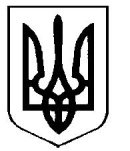 УкраїнаВерховинська селищна рада Верховинського району Івано-Франківської областівосьмого скликання  тридцять п’ята  сесія РІШЕННЯ       від 21.03.2024 року          			                                                  с-ще Верховина       №460-35/2024Про затвердження Плану заходів з реалізаціїв 2024 році у закладах освіти Верховинської селищної радиСтратегії реформування системи шкільного харчування на період до 2027 року Відповідно до Конституції України, до ст.26 Закону України «Про місцеве самоврядування в Україні», Закону України “Про освіту”, Указу Президента України від 25 травня 2020 р. №195 “Про Національну стратегію розбудови безпечного і здорового освітнього середовища у новій українській школі”, постанови Кабінету Міністрів України від 24 березня 2021 року №305 «Про затвердження норм та порядку організації харчування у закладах освіти та дитячих закладах оздоровлення та відпочинку», Концепції реалізації державної політики у сфері реформування загальної середньої освіти “Нова українська школа” на період до 2029 року, схваленої розпорядженням Кабінету Міністрів України від 14 грудня 2016р. № 988, враховуючи висновки та рекомендації, постійної комісії Верховинської селищної ради з питань освіти, культури, туризму, засобів масової інформації, охорони здоров’я та у справах сім'ї, молоді та спорту, селищна радаВИРІШИЛА:1. Затвердити План заходів з реалізації в 2024 році у Верховинському районі Стратегії реформування системи шкільного харчування на період до 2027 року (додаток до рішення).2. Відділу загально-організаційного та інформаційно-аналітичного забезпечення Верховинської селищної ради (В.Данилюк)  опублікувати дане рішення на офіційному сайті Верховинської селищної ради.3. Контроль за виконанням рішення покласти на заступника селищного голови з питань діяльності виконавчих органів ради Оксану ЧУБАТЬКО.Селищний голова                                                        Василь МИЦКАНЮКСекретар ради                                                              Петро АНТІПОВ                                   План заходів                   з реалізації в 2024 році у закладах освіти Верховинської селищної ради                                Стратегії реформування системи шкільного харчування на період до 2027 року2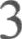 46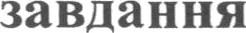 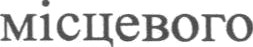 7891                 Секретар ради                                                                                                                                                   Петро АНТІПОВНайменуваннязавданняНайменуваннязаходуСтроквиконанняВідповідальні за виконанняОчікуванірезультатиСтратегічна ціль 1. Достатність фінансового pecypcy у замовників для закупівель харчових продуктів чи послуг зорганізації харчування та здійснення закупівель просто та ефективно Операційна ціль 1. Забезпечення достатнього фінансування для якісних закупівельСтратегічна ціль 1. Достатність фінансового pecypcy у замовників для закупівель харчових продуктів чи послуг зорганізації харчування та здійснення закупівель просто та ефективно Операційна ціль 1. Забезпечення достатнього фінансування для якісних закупівельСтратегічна ціль 1. Достатність фінансового pecypcy у замовників для закупівель харчових продуктів чи послуг зорганізації харчування та здійснення закупівель просто та ефективно Операційна ціль 1. Забезпечення достатнього фінансування для якісних закупівельСтратегічна ціль 1. Достатність фінансового pecypcy у замовників для закупівель харчових продуктів чи послуг зорганізації харчування та здійснення закупівель просто та ефективно Операційна ціль 1. Забезпечення достатнього фінансування для якісних закупівельСтратегічна ціль 1. Достатність фінансового pecypcy у замовників для закупівель харчових продуктів чи послуг зорганізації харчування та здійснення закупівель просто та ефективно Операційна ціль 1. Забезпечення достатнього фінансування для якісних закупівель1. Комунікація з представникамимісцевого1) Проведениямоніторингу за станом впровадження реформиВпродовж 2024 рокуВідділ освіти, молоді та спорту Верховинської селищної радиОтримано актуальні дані про стан організації харчування в закладах освітиСформовано розуміння i необхідний рівень знань щодо особливостей i вимог до організації харчуваннясамоврядування щодохарчування в закладахОтримано актуальні дані про стан організації харчування в закладах освітиСформовано розуміння i необхідний рівень знань щодо особливостей i вимог до організації харчуванняособливостей i вимогосвітиОтримано актуальні дані про стан організації харчування в закладах освітиСформовано розуміння i необхідний рівень знань щодо особливостей i вимог до організації харчуваннядо забезпечення2) Надання необхідноїОтримано актуальні дані про стан організації харчування в закладах освітиСформовано розуміння i необхідний рівень знань щодо особливостей i вимог до організації харчуванняхарчування в закладахосвітиметодичної таKOHсультативної ДОПОМОГИОтримано актуальні дані про стан організації харчування в закладах освітиСформовано розуміння i необхідний рівень знань щодо особливостей i вимог до організації харчуваннявідповідальним заОтримано актуальні дані про стан організації харчування в закладах освітиСформовано розуміння i необхідний рівень знань щодо особливостей i вимог до організації харчуванняорганізацію харчуванняОтримано актуальні дані про стан організації харчування в закладах освітиСформовано розуміння i необхідний рівень знань щодо особливостей i вимог до організації харчуваннящодо особливостей iОтримано актуальні дані про стан організації харчування в закладах освітиСформовано розуміння i необхідний рівень знань щодо особливостей i вимог до організації харчуваннявимог до забезпечення харчування дітей узакладах освітиОтримано актуальні дані про стан організації харчування в закладах освітиСформовано розуміння i необхідний рівень знань щодо особливостей i вимог до організації харчуванняНайменування завданняНайменуваннязаходуСтроквиконанняВідповідальні за виконанняОчікуванірезультати8. Включати в бюджетні запити пропозиції щодо виділення коштів з місцевих бюджетів для належного функціонування харчоблоків освітніх закладівЗабезпечення належного функціонування харчоблоків закладів освітиВпродовж 2024 рокуВерховинська селищна рада (за згодою), заклади освітиПокращено матеріально - технічну базу організації харчуванняОпераційна ціль 2. Спроможність закладів освіти впровадити та підтримувати дієву систему HACCPОпераційна ціль 2. Спроможність закладів освіти впровадити та підтримувати дієву систему HACCPОпераційна ціль 2. Спроможність закладів освіти впровадити та підтримувати дієву систему HACCPОпераційна ціль 2. Спроможність закладів освіти впровадити та підтримувати дієву систему HACCPОпераційна ціль 2. Спроможність закладів освіти впровадити та підтримувати дієву систему HACCP9. Забезпечення системності та регулярності підвищення кваліфікації, оновлення знань1) Забезпечення особам відповідальним за організацію харчування здобувачів освіти в закладах освіти, проходження онлайн - курсів на освітніх платформах із розроблення, впровадження та застосування постійно діючих процедур, заснованих на принципахHACCPВпродовж 2024 року Верховинська селищна рада,відділ освіти , молоді та спорту,заклади освітиПідвищено поінформованість відповідальних осіб за організацію харчування в закладах освіти щодо впровадження, застосування та підтримання діевості системи HACCP